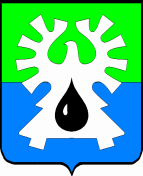 МУНИЦИПАЛЬНОЕ ОБРАЗОВАНИЕ ГОРОД УРАЙХанты-Мансийский автономный округ-ЮграПРИКАЗПервый заместитель главы администрации города Урайот  30 декабря 2014 года	                                                                                           № 47	       Об утверждении муниципального заданияна оказание муниципальных услуг (выполнение работ)муниципальному бюджетному образовательномуучреждению дополнительного образования детей«Детско-юношеская спортивная школа «Звезды Югры»на 2015 год и плановый период 2016-2017 годовВ соответствии со статьей 158 Бюджетного кодекса Российской Федерации, решением Думы города Урай от 22.12.2014 №73 «О бюджете городского округа город Урай на 2015 год и плановый период 2016 и 2017 годов», постановлением администрации города Урай от 09.09.2011 №2578 «Об утверждении Положения о муниципальном задании на оказание муниципальных услуг (выполнение работ) на территории муниципального образования городской округ город Урай», на основании распоряжения администрации города Урай от 08.02.2013 №81-р «О возложении права подписи документов», приказа первого заместителя главы администрации города Урай от 30.12.2014 №46 «Об утверждении нормативных затрат на оказание муниципальных услуг (выполнение работ) и нормативных затрат на содержание имущества муниципального бюджетного образовательного учреждения дополнительного образования детей «Детско-юношеская спортивная школа «Звезды Югры» на 2015 год и плановый период 2016-2017 годов»:1. Утвердить муниципальное задание на оказание муниципальных услуг (выполнение работ) муниципальному бюджетному образовательному учреждению дополнительного образования детей «Детско- юношеская спортивная школа «Звезды Югры» на 2015 год и плановый период 2016 и 2017 годов согласно приложению.2. Руководителю муниципального бюджетного образовательного учреждения дополнительного образования детей «Детско- юношеская спортивная школа «Звезды Югры» (Р.М. Нафиков) обеспечить исполнение муниципального задания.	3.   Настоящий приказ вступает в силу с 01.01.2015 года.Первый заместитель главы администрации города Урай		                 Н.Е. Бобков                        